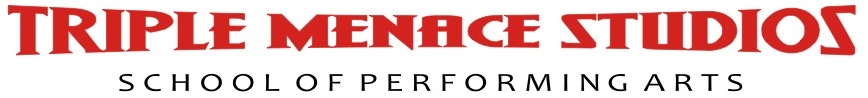 PRE JNR TIMETABLE – CLASSES FOR 7-9 YEAR OLDS(age turning in 2024)MONDAY 4:30-5:30pm – OA Aerial (Silks, Lyra and more)5:30-6:30pm - OA Aerial (Silks, Lyra and more)5:30-6:30  - Kicks, Turns, Jumps & Tricks TUESDAY3:30-4:30pm – OA Aerial (Silks, Lyra and more)4:30-5:30pm – Jazz /Tap5:30-6:30pm – Acrobatics6:30-7:30pm – RAD BalletWEDNESDAY4:00-5:00pm – Hip Hop5:00-6:00pm – LyricalTHURSDAY4:30-5:30pm – Contemporary Tumbling and Technique 4:30-5:30pm – Boy Only Hip HopFRIDAY4 – 7pm – Production CompanySATURDAY8:30-9:30am –Elite Troupe (competition team)9:30-10:30am – Intermediate Jazz/Tap (Kindy to Year 2)10:30-11:30am – Pre Jnr Jazz / Tap11:30-12:30pm – RAD Ballet1:30-2:30 – Pre Jnr Contemporary2:30-3:30 – Musical TheatreBookings Essential as we monitor class numbers to ensure quality is maintained.Email info@triplemenacestudios.com or call 0477000963 to book your child in for their free trial lesson.Location: 86 Sydenham Rd Marrickville